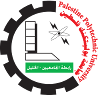 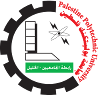 التصوير لكتاب التخريج السنويتعلن لجنة كتاب التخريج السنوي عن بدء التصوير الطلبة اعتباراً من يوم السبت 24/7/2021م فعلى جميع الطلبة الخريجين (فصل اول) والمتوقع تخرجهم للفصل الثاني(هذا الفصل) والمتوقع تخرجهم على (الفصل الصيفي  2020/2021 )الراغبين  بوضع صورهم في كتاب التخريج  السنوي التوجه إلى  استوديو " الخليل ديجيتال " مفرق الحرس مقابل مركز الشرطة(للتصوير للكتاب فقط)     /الحديقة مقابل مسجد الحرس (بقية صور الطلبة )وذلك حسب الجدول المبين أدناه: مع العلم انه تم الاتفاق مع الأستوديو على ما يلي:الصورة الخاصة بكتاب التخريج مجانية .سعر الصورة  الاولى للطالب داخل الاستوديو مجانا وأي صورة إضافية 2.5 شيقل يحصل الطالب على اربع صور مجانا(من حفل التخريج) منها صورة استلام الشهادة بالإضافة الىdvd الحفل مجانا (مغطاه من رسوم حفل التخريج) واي صورة اضافية من صور الحفل (2.5)على جميع الطلبة الالتزام بالزي الخاص المتوفر في الاستوديو " الروب والوشاح والطاقية ".يرجى من جميع الطالبات المحجبات الالتزام بالحجاب الابيض والطلاب بقميص ذو لون فاتح .يرجى من جميع الطلبة الالتزام بالجدول الزمني للتصوير.على جميع الطلبة الاحتفاظ بالرقم الذي يحصل عليه من الاستوديو لمن يرغب بتكبير صورة حجم A4 (خشبه)ب 20 شيكل لجنة كتاب التخريج السنوي الكليةاليومالتاريخكلية المهن التطبيقية  /ذكورالسبت ، الاحد، الاثنين  الثلاثاء24-72/7/2021كلية المهن التطبيقية  /اناث الاربعاء، الخميس ، السبت ، الاحد 28/7-1/8/2021كلية العلوم التطبيقية  الاثنين ، الثلاثاء 2-3/8/2021كلية العلوم الادارية ونظم المعلومات الاربعاء، الخميس، 4-5/8/2021كلية هندسة الحاسوب وتكنولوجيا المعلومات السبت ، الاحد 7-8/8/2021كلية الهندسة /اناثالاثنين ،الثلاثاء ، الاربعاء ، الخميس 9-12/8/2021كلية الهندسة /ذكور السبت ، الاحد ، الاثنين ،الثلاثاء 14-17/8/2021كلية الدراسات العليا  الاربعاء، الخميس 18-19/8/2021